Packet Tracer – IPv6 Dynamic Routing – EIGRPTopology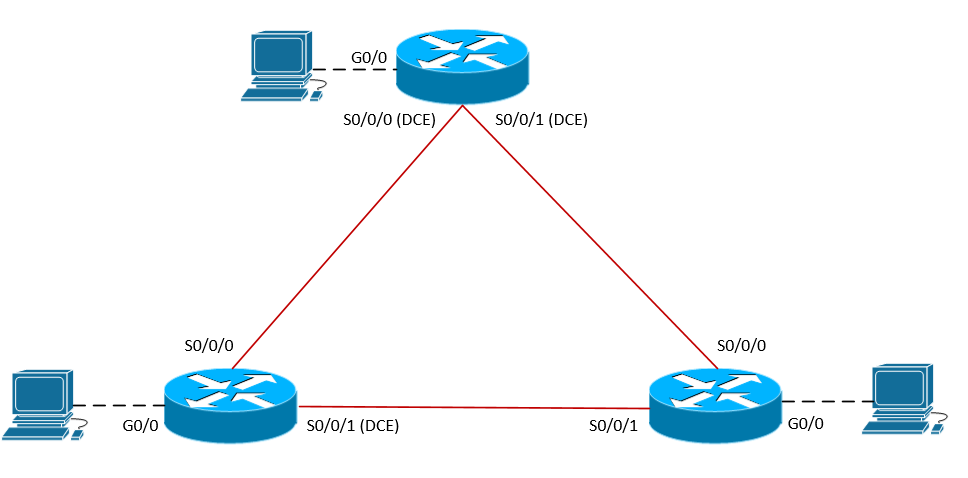 ScenarioNetVise Corporation found it too tedious to manage multiple IPv6 static routes across their growing infrastructure. The CEO has requested that dynamic routing is implemented to allow the network to scale and provide for simplified routing configurations. Your manager has requested that the IPv6 implementation is fully documented and verified. 

Prior to starting this lab, your manager provided you with some supporting training material. You are expected to review the provided material thoroughly before starting this lab.
Addressing TableObjectivesEnable IPv6 routing.Configure IPv6 Global Unicast Addresses according to the address table. Assign IPv6 addresses statically to all workstations according to the address table. Configure dynamic routing using EIGRPv6.Setting router-ids manuallyEnable EIGRPv6 processEnable EIGRPv6 on the appropriate interfacesEnable EIGRPv6 passive on the appropriate interfaces Propagate default route to neighborsSummarize networksVerify routing and network connectivity.
Task 1: Enable IPv6 routing and assign IPv6 addresses to the appropriate interfaces.Step 1: Although this step is not required to assign IPv6 addresses to the interfaces, you must enable IPv6 in order to forward IPv6 unicast datagrams (routing). Step 2: Assign IPv6 addresses according to the table provided. For design purposes, the hub location requires manually configured link-local addresses on all interfaces. The following configuration is a sample of one of the configured interfaces. Task 2: Assign IPv6 addresses to hosts.Step 1: S1-PC, S2-PC, and S3-PC should be statically configured. PC > Config > Gateway/DNS IPv6 > Assign default gateway.Interface > FastEthernet0 > Assign IPv6 address and gateway.Document host configuration and ping the default gateway. Task 3: Configure dynamic routing allow all PCs to communicate using EIGRPv6.Step 1: Enable EIGRPv6 on all routers an assign appropriate router-id, create a loopback for each /32 address.Autonomous System Number: 99S1-RTR: 1.1.1.1S2-RTR: 2.2.2.2S3-RTR: 3.3.3.3Step 2: Enable EIGRPv6 routing for all WAN interfaces (Serial).S1-RTR S0/0/0 & S0/0/1S2-RTR S0/0/0 & S0/0/1S3-RTR S0/0/0 & S0/0/1Step 3: Enable EIGRPv6 passive interfaces for all LAN interfaces (Ethernet).S1-RTR Lo0S2-RTR Lo0S3-RTR Lo0NOTE: As of July, 2013 passive interfaces cannot be configured in packet tracer 6.0.1 for EIGRPv6. Step 4: Propagate default route from S1-RTR to S2-RTR.  
NOTE: This task can be accomplished in two different ways, either using redistribution or summary advertisements. Step 5: Summarize the following networks sourcing from S2-RTR.Create the following loopbacks on S2-RTR.Lo40: 2001:DB8:0:40::4/64Lo50: 2001:DB8:0:50::5/64Lo60: 2001:DB8:0:60::6/64NOTE: Ensure summary configuration is applied to all outgoing interfaces, otherwise S3-RTR will learn about the more specific routes via S1-RTR and the summary route will not be installed.  DeviceInterfaceTypeIP AddressPrefixDefault GatewayS1-RTRS0/0/0Global Unicast2001:cc1a:0:12::1/64N/AS1-RTRS0/0/1Global Unicast2001:cc1a:0:13::1/64N/AS1-RTRG0/0Global Unicast2001:cc1a:0:1::1/64N/AS1-PCNIC Static2001:cc1a:0:1::100/642001:cc1a:0:1::1S2-RTRS0/0/0Global Unicast2001:cc1a:0:12::2/64N/AS2-RTRS0/0/1Global Unicast2001:cc1a:0:23::2/64N/AS2-RTRG0/0Global Unicast2001:cc1a:0:2::1/64N/AS2-PCNICStatic2001:cc1a:0:2::100/642001:cc1a:0:2::1S3-RTRS0/0/0Global Unicast2001:cc1a:0:13::3/64N/AS3-RTRS0/0/1Global Unicast2001:cc1a:0:23::3/64N/AS3-RTRG0/0Global Unicast2001:cc1a:0:3::1/64N/AS3-PCNICStatic2001:cc1a:0:3::100/642001:cc1a:0:3::1